   Na faktuře vždy uveďte				   číslo této objednávky 				Objednávka č. : 58/1/21/1076                    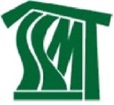  Dodavatel: IČO: 70610461 , DIČ: CZ7511294934 Popis objednávky : Uvedená cena je včetně dopravy a montáže. Dodávka a montáž nábytku do 17.12.2021. Předmět objednávky 				              	  	Množství     Jednotka   Cena za jedn.      	Předp.cena (Kč)Termín dodání :		17. 12. 2021 Datum schválení: 	14. 12. 2021Číslo smlouvy: 		Objednavatel: 		Sociální služby města Třince, příspěvková organizaceIČO:			 00600954	DIČ :			Nejsme plátci DPH		      	Adresa dodání:       	Sociální služby města Třince, příspěvková organizace, Habrova 302, 739 61 Třinec-Dolní Líštná_________________________________________________________________________________________Schválil:     Mgr. Pavel Pezda, MBA           ředitel SSMT        Datum: 14. 12. 2021                          Podpis: …………………………………_________________________________________________________________________________________Na faktuře uvádějte u firmy, zda se jedná o fyzickou nebo právnickou osobu a Vaše IČO!P o ž a d u j e m e    1 4 - t i     d e n n í     l h ů t u      s p l a t n o s t i !Radek NowakVendryně 1129739 94  Vendryně1.Objednáváme dodávku nábytku dle přiložené CN 2021/071.Objednáváme dodávku nábytku dle přiložené CN 2021/071.Objednáváme dodávku nábytku dle přiložené CN 2021/071.Objednáváme dodávku nábytku dle přiložené CN 2021/071ks115 580,00115 580,00CelkemCelkemCelkemCelkem115 580,00115 580,00Převezme:, tel: 558 993 714, tel: 558 993 714, tel: 558 993 714, tel: 558 993 714, tel: 558 993 714e-mail: e-mail: e-mail: e-mail: e-mail:  Dne:			5. 11. 2021Vystavil: objednavatele:Ing. Tomáš KovalovskýIng. Tomáš KovalovskýIng. Tomáš KovalovskýIng. Tomáš KovalovskýIng. Tomáš Kovalovský